„...powracam do wspomnień, bo od każdego z nich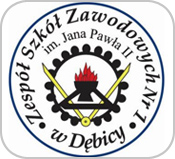 nieustannie rozszerza się życie,zbiera w głębi niesłychaną treścią”.                                                          Karol WojtyłaPowiatowy Konkurs dla uczniów klas VII szkół podstawowych oraz II i III klas gimnazjówMechanik we wspomnieniachSerdecznie zapraszamy uczniów do włączenia się w obchody 80 – lecia Zespołu Szkół Zawodowych nr 1 im. Jana Pawła II w Dębicy. Chcielibyśmy powspominać stare szkolne czasy. Absolwentów, którzy uczyli się w Mechaniku zapraszamy do podzielenia się wspomnieniami z czasów szkolnych.Drodzy uczniowie klas VII oraz II i III gimnazjów.Znajdźcie w swoich środowiskach absolwentów Mechanika, porozmawiajcie z nimi i przygotujcie pracę na konkurs.Regulamin1. Założenia ogólneUczniowie będą mieli za zadanie wykonać pracę na tematMechanik we wspomnieniach absolwentów.2. FormułaKsiążeczka formatu A5, drukowana lub pisana odręcznie, do 10 kartek.Wspomnienia mogą być ze zdjęciami.Forma: monolog, kartka z pamiętnika, wywiad, anegdoty dotyczące wszystkich aspektów życia szkolnego, komiks (wspominać można np. lekcje, nauczycieli, sukcesy, zawody, ciekawe wydarzenia, wycieczki, studniówki, czyny społeczne, itp.).Jedna praca może mieć najwyżej 2 autorów.3. OrganizacjaOrganizatorem konkursu jest Zespół Szkół Zawodowych nr 1 im. Jana Pawła II w Dębicy.Patronat nad konkursem objęło Stowarzyszenie „Szansa”, działające przy Zespole Szkół Zawodowych nr 1 im. Jana Pawła II w Dębicy.Konkurs jest jednoetapowy.Uczestnicy konkursu wykonują prace samodzielnie i przysyłają (dostarczają) je do Zespołu Szkół Zawodowych nr 1 im. Jana Pawła II w Dębicy, ul. Rzeszowska 78, 39-200 Dębica, do 28 lutego 2018 r. z dopiskiem KONKURS. Do pracy należy dołączyć czytelnie wypełnioną metryczkę, zgodnie z wzorem podanym w załączniku.Prace oceniane będą przez jury powołane przez dyrektora szkoły.Finał odbędzie się 21 marca 2018 r. w Zespole Szkół Zawodowych nr 1 im. Jana Pawła II w Dębicy.Jury wyłoni 3 laureatów konkursu. Jury może również przyznać wyróżnienia.Decyzje jury są niepodważalne.Wszelkich informacji o konkursie udzielają: Anita Kos – Adamczak, Anna Zięba , Marzena Rzucidło.4. NagrodyLaureaci otrzymują nagrody:1 miejsce – tablet2 miejsce – czytnik e-booków3 miejsce – głośnik do telefonu5. Kryteria ocenyPraca oceniana będzie pod względem zgodności z tematyką konkursu, wartości estetycznej, staranności wykonania, poprawności merytorycznej, poprawności językowej i stylistycznej.6. PostanowieniaOrganizator nabywa z chwilą wpłynięcia pracy prawo do publicznego udostępnienia utworu.Nadesłane w ramach konkursu prace  nie będą zwracane autorom.Dane osobowe uczestników konkursu są chronione zgodnie z obowiązującym prawem.Wszelkie informacje o konkursie będą publikowane na stronie internetowej naszej szkoły mechanikdebica.edu.plPrace konkursowe winny być przygotowane z poszanowaniem prawa własności intelektualnej osób trzecich. Uczestnicy konkursu ponoszą pełną i wyłączną odpowiedzialność wobec osób, których prawa naruszyli.Przystąpienie do konkursu jest równoznaczne z akceptacją regulaminu.Konkurs Mechanik we wspomnieniachFormularz zgłoszeniowyTytuł pracy:Tytuł pracy:Tytuł pracy:Imiona i nazwiska autorów pracy:1)....................................2)....................................Imię i nazwisko nauczyciela – opiekuna pracy:Imię i nazwisko nauczyciela – opiekuna pracy:Pieczęć szkoły:Adres e-mail, na który przekazana będzie informacja o wynikach konkursu:Adres e-mail, na który przekazana będzie informacja o wynikach konkursu:Wyrażam zgodę na:Umieszczenie i przetwarzanie moich danych osobowych w bazie adresowej organizatora z możliwością ich poprawiania i uzupełniania, we wszystkich działaniach związanych z konkursem.Nieodpłatne wykorzystanie przez organizatora moich prac konkursowych do celów naukowych i edukacyjnych oraz ich publikacji we fragmentach lub całości z zachowaniem praw autorskich.Wykorzystanie zdjęć z moim wizerunkiem w relacji z konkursu, która będzie zamieszczona za pośrednictwem dowolnego medium wyłącznie w celach zgodnych z Regulaminem konkursu „Mechanik we wspomnieniach”.Wyrażam zgodę na:Umieszczenie i przetwarzanie moich danych osobowych w bazie adresowej organizatora z możliwością ich poprawiania i uzupełniania, we wszystkich działaniach związanych z konkursem.Nieodpłatne wykorzystanie przez organizatora moich prac konkursowych do celów naukowych i edukacyjnych oraz ich publikacji we fragmentach lub całości z zachowaniem praw autorskich.Wykorzystanie zdjęć z moim wizerunkiem w relacji z konkursu, która będzie zamieszczona za pośrednictwem dowolnego medium wyłącznie w celach zgodnych z Regulaminem konkursu „Mechanik we wspomnieniach”.Wyrażam zgodę na:Umieszczenie i przetwarzanie moich danych osobowych w bazie adresowej organizatora z możliwością ich poprawiania i uzupełniania, we wszystkich działaniach związanych z konkursem.Nieodpłatne wykorzystanie przez organizatora moich prac konkursowych do celów naukowych i edukacyjnych oraz ich publikacji we fragmentach lub całości z zachowaniem praw autorskich.Wykorzystanie zdjęć z moim wizerunkiem w relacji z konkursu, która będzie zamieszczona za pośrednictwem dowolnego medium wyłącznie w celach zgodnych z Regulaminem konkursu „Mechanik we wspomnieniach”.….........................................Miejscowość, data1)...........................................2)............................................podpisy autorów1)..........................................2)..........................................podpisy rodziców ( opiekunów prawnych)